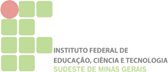 DIRETORIA DE GESTÃO DE PESSOASPLANO DE COMPENSAÇÃO DE HORAS POR PAGAMENTO DE GECCLOTAÇÃO: LOTAÇÃO: LOTAÇÃO: SERVIDOR: SERVIDOR: SIAPE:SETOR DE LOTAÇÃO: SETOR DE LOTAÇÃO: SETOR DE LOTAÇÃO: CURSO MINISTRADO:CURSO MINISTRADO:CARGA HORÁRIA:DATA DE REALIZAÇÃO DO CURSO:DATA DE REALIZAÇÃO DO CURSO:N° PROCESSO: PREVISÃO LEGAL: § 2° do art. 76-A da Lei n° 8.112/1990: A Gratificação por Encargo de Curso ou Concurso somente será paga se as atividades forem exercidas sem prejuízo das atribuições do cargo de que o servidor for titular, devendo ser objeto de compensação de carga horária quando desempenhadas durante a jornada de trabalho. Art. 8° de Decreto n° 6.114/2007: As horas trabalhadas em atividades inerentes a cursos, concursos públicos ou exames vestibulares, quando desempenhadas durante a jornada de trabalho, deverão ser compensadas no prazo de até um ano.Em caso de descumprimento, haverá corte de horas no ponto eletrônico. PREVISÃO LEGAL: § 2° do art. 76-A da Lei n° 8.112/1990: A Gratificação por Encargo de Curso ou Concurso somente será paga se as atividades forem exercidas sem prejuízo das atribuições do cargo de que o servidor for titular, devendo ser objeto de compensação de carga horária quando desempenhadas durante a jornada de trabalho. Art. 8° de Decreto n° 6.114/2007: As horas trabalhadas em atividades inerentes a cursos, concursos públicos ou exames vestibulares, quando desempenhadas durante a jornada de trabalho, deverão ser compensadas no prazo de até um ano.Em caso de descumprimento, haverá corte de horas no ponto eletrônico. PREVISÃO LEGAL: § 2° do art. 76-A da Lei n° 8.112/1990: A Gratificação por Encargo de Curso ou Concurso somente será paga se as atividades forem exercidas sem prejuízo das atribuições do cargo de que o servidor for titular, devendo ser objeto de compensação de carga horária quando desempenhadas durante a jornada de trabalho. Art. 8° de Decreto n° 6.114/2007: As horas trabalhadas em atividades inerentes a cursos, concursos públicos ou exames vestibulares, quando desempenhadas durante a jornada de trabalho, deverão ser compensadas no prazo de até um ano.Em caso de descumprimento, haverá corte de horas no ponto eletrônico. PREVISÃO LEGAL: § 2° do art. 76-A da Lei n° 8.112/1990: A Gratificação por Encargo de Curso ou Concurso somente será paga se as atividades forem exercidas sem prejuízo das atribuições do cargo de que o servidor for titular, devendo ser objeto de compensação de carga horária quando desempenhadas durante a jornada de trabalho. Art. 8° de Decreto n° 6.114/2007: As horas trabalhadas em atividades inerentes a cursos, concursos públicos ou exames vestibulares, quando desempenhadas durante a jornada de trabalho, deverão ser compensadas no prazo de até um ano.Em caso de descumprimento, haverá corte de horas no ponto eletrônico. PREVISÃO LEGAL: § 2° do art. 76-A da Lei n° 8.112/1990: A Gratificação por Encargo de Curso ou Concurso somente será paga se as atividades forem exercidas sem prejuízo das atribuições do cargo de que o servidor for titular, devendo ser objeto de compensação de carga horária quando desempenhadas durante a jornada de trabalho. Art. 8° de Decreto n° 6.114/2007: As horas trabalhadas em atividades inerentes a cursos, concursos públicos ou exames vestibulares, quando desempenhadas durante a jornada de trabalho, deverão ser compensadas no prazo de até um ano.Em caso de descumprimento, haverá corte de horas no ponto eletrônico. PREVISÃO LEGAL: § 2° do art. 76-A da Lei n° 8.112/1990: A Gratificação por Encargo de Curso ou Concurso somente será paga se as atividades forem exercidas sem prejuízo das atribuições do cargo de que o servidor for titular, devendo ser objeto de compensação de carga horária quando desempenhadas durante a jornada de trabalho. Art. 8° de Decreto n° 6.114/2007: As horas trabalhadas em atividades inerentes a cursos, concursos públicos ou exames vestibulares, quando desempenhadas durante a jornada de trabalho, deverão ser compensadas no prazo de até um ano.Em caso de descumprimento, haverá corte de horas no ponto eletrônico. MÊSDIAS COMPENSADOSHORAS                                                                                  TOTAL DE HORAS COMPENSADAS:                                                                                  TOTAL DE HORAS COMPENSADAS:                                                                                  TOTAL DE HORAS COMPENSADAS:OBS: Em caso de alteração das datas previstas, o servidor se compromete a informar à DGP e atualizar a tabela acima. OBS: Em caso de alteração das datas previstas, o servidor se compromete a informar à DGP e atualizar a tabela acima. OBS: Em caso de alteração das datas previstas, o servidor se compromete a informar à DGP e atualizar a tabela acima.         __________________________________                                               ______________________________                Assinatura e Carimbo do Servidor                                                                      Chefia Imediata        __________________________________                                               ______________________________                Assinatura e Carimbo do Servidor                                                                      Chefia Imediata        __________________________________                                               ______________________________                Assinatura e Carimbo do Servidor                                                                      Chefia Imediata